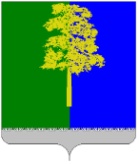 Муниципальное образование Кондинский районХанты-Мансийского автономного округа – ЮгрыАДМИНИСТРАЦИЯ КОНДИНСКОГО РАЙОНАПОСТАНОВЛЕНИЕВ соответствии с федеральными законами от 06 октября 2003 года 
№ 131-ФЗ «Об общих принципах организации местного самоуправления 
в Российской Федерации», от 08 ноября 2007 года № 257-ФЗ 
«Об автомобильных дорогах и о дорожной деятельности в Российской Федерации и о внесении изменений в отдельные законодательные акты Российской Федерации», разделом V приложения к постановлению Правительства Ханты-Мансийского автономного округа – Югры от 30 марта 2012 года № 118-п «О Порядке введения временных ограничения 
или прекращения движения транспортных средств по автомобильным дорогам регионального или межмуниципального значения, местного значения в Ханты-Мансийском автономном округе – Югре», Соглашением от 11 ноября 2021 года № 4/2022-2024/ о передаче осуществления части полномочий органов местного самоуправления городского поселения Междуреченский органам местного самоуправления муниципального образования Кондинский район, в целях обеспечения безопасности участников дорожного движения в период проведения ремонтных работ, администрация Кондинского района постановляет: 1. Ввести с 11 июня 2024 года по 15 июля 2024 года временное ограничение движения транспортных средств на участке автомобильной дороги общего пользования местного значения городского поселения Междуреченский проезжая часть от ул. Толстого до ул. Волгоградская (в районе домов № 9 и 9А по ул. Волгоградская) (приложение).Улицы для объезда: ул. Волгоградская, пер. Транспортный. 2. Обществу с ограниченной ответственностью «Лидер» обеспечить временную установку технических средств организации дорожного движения 
в соответствии со схемами организации движения в период проведения ремонтных работ, в целях обеспечения безопасности участников дорожного движения.3. Рекомендовать отделу Государственной инспекции безопасности дорожного движения отдела Министерства внутренних дел Российской Федерации по Кондинскому району обеспечить контроль за выполнением участниками дорожного движения установленных ограничений на движение транспортных средств.4. Постановление разместить на официальном сайте органов местного самоуправления Кондинского района.5. Постановление вступает в силу после его подписания.6. Контроль за выполнением постановления возложить на заместителя главы района А.В. Зяблицева. са/Банк документов/Постановления 2024Приложениек постановлению администрации районаот 11.06.2024 № 619Схемавременного ограничения движения транспортных средств на участке автомобильной дороги общего пользования местного значения городского поселения Междуреченский проезжая часть от ул. Толстого до ул. Волгоградская (в районе домов № 9 и 9А по ул. Волгоградская). Улицы для объезда: ул. Волгоградская, пер. Транспортный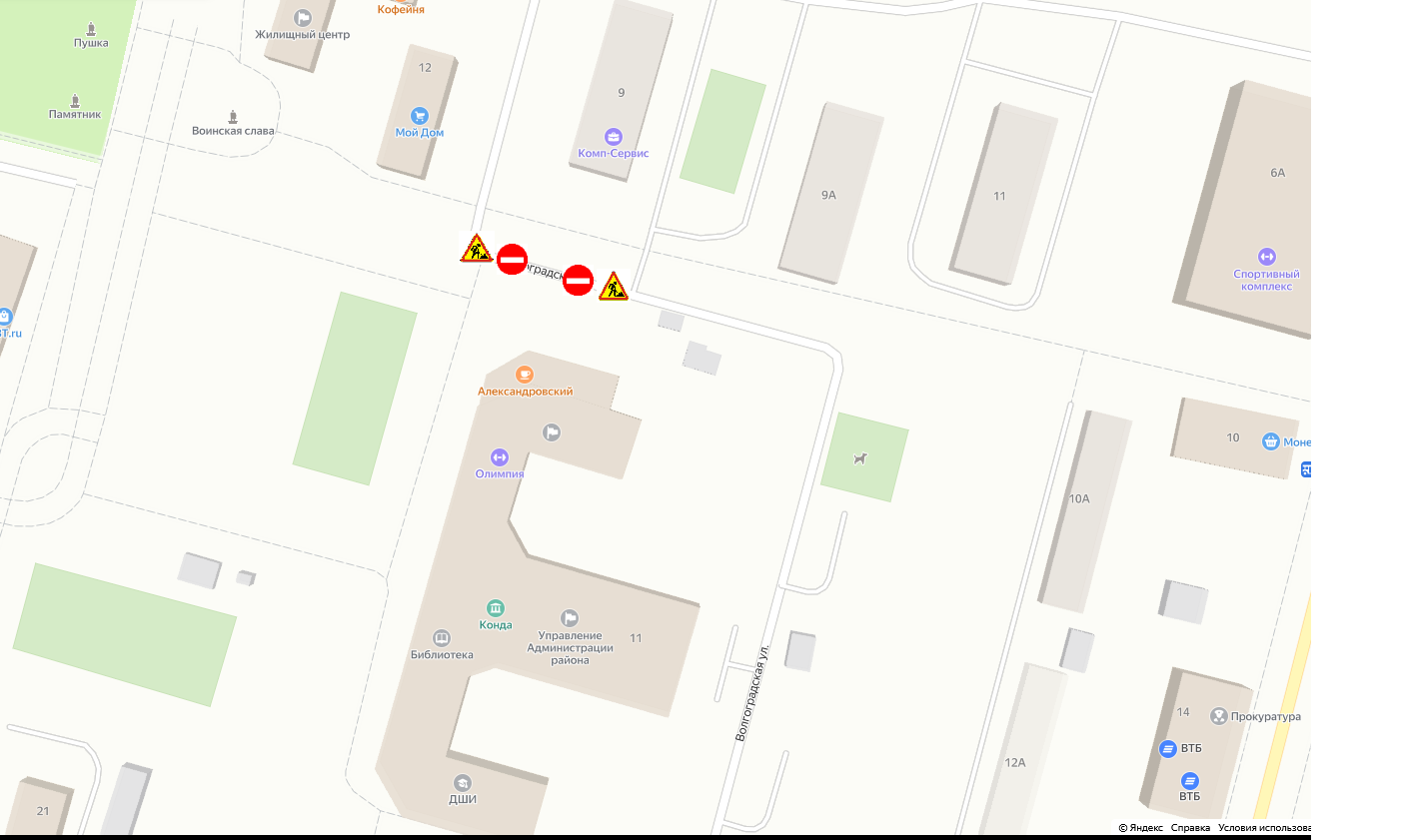 от 11 июня 2024 года№ 619пгт. МеждуреченскийО введении временного ограничения движения транспортных средств по автомобильным дорогам общего пользования местного значения городского поселения Междуреченскийна период ремонтных работ систем жилищно-коммунального хозяйства Глава районаА.А.Мухин